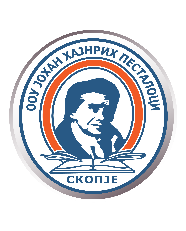 КОДЕКС НА ОДНЕСУВАЊЕ НА НАСТАВНИЦИНаставникот создава училишна клима во која секој ученик и вработен се чувствува сигурно, почитувано и пријатно.Воведна одредбаОпределувајќи се за професијата просветен работник, наставникот се обврзува:својата професија да ја врши совесно, одговорно и хумано;воспитувањето и образованието на учениците да му претставува највисок императив во професионалното однесување;да им го изразува должното почитување на своите ученици, нивните родители и своите колеги.Наставникот има право и должност:- да се залага и да се бори за достоинство на професијата просветен работник, бидејќи само достоинствени личности, низ процесот на едукација, можат да развијат почит кон мудроста и стремеж кон доблеста кај своите ученици.- да се залага и да се бори за достојна материјална положба на образовните институции со цел да се обезбеди нивно нормално функционирање, што е прв услов за квалитетно организирање на едукативниот процес.- да се залага и да се бори за соодветен материјален надомест за неговата работа што ќе му овозможи достоинствено да живее од неговата професија и да се посвети целосно на квалитетното, стручното и одговорното извршување на неговите работни                             задачи.Наставникот и струкатаНаставникот треба постојано да се залага за афирмација на својот предмет, а тоа ќе го постигне преку:развивање чувство на радост од новите сознанија кај учениците;предизвикување почит кон предметот кај колегите;побудување љубопитност за проблемите што ги поставува неговиот предмет кај                       граѓаните од пошироката општествена јавност.Како стручна и општествена јавна личност, наставникот може и треба да го популаризира својот предмет и надвор од училиштето преку учество во јавни трибини, со пишување статии, стручни трудови, книги и сл.Наставникот и часотНаставникот е должен да го започне часот навреме.Часот треба редовно да биде евидентиран, како и отсутните ученици.Часот треба да биде максимално заштитен од соопштенија, разговори кои не се во врска со планираната задача и посети кои би го оневозможувале планираниот тек на времето.Времето на академското учење мора да биде максимално долго.Секој час треба да биде добро испланиран и тоа на тој начин што ќе овозможува максимален ангажман на сите ученици и постигнување на максимумот од зацртаната цел до крајот                               на часот.Часот треба да се изведува според современата наставна технологија, при што ќе се користат нагледни средства со кои ќе се олеснува учењето.Наставникот треба да биде креатор на ефективна работна атмосфера и позитивна емоционална клима во својата училница.Професионалниот лик на наставникотНаставникот треба да биде компетентен за работата што ја врши.Наставникот е должен да ги почитува законските одредби.Наставникот секогаш и секаде внимава на својот јазик, кој треба да биде литературен, јасен, достапен и достоинствен.Наставникот треба секогаш да служи за пример со својот изглед и однесување:тој секогаш внимава на својот морален лик;не смее својата работа во образовната дејност да ја користи за лични намени или да  ја злоупотреби;се однесува според правилата на интелектуалното однесување;гради авторитет и е личност во која може да се има доверба.Секој наставник е должен професионално да се усовршува преку читање стручна литература, посета на семинари, размена на искуства со колеги и друго.Наставникот и ученикотНаставникот е должен да ја почитува личноста на секој ученик.Наставникот е обврзан професионално и чесно да се однесува кон секој ученик без оглед                                на возраста, полот, верата, националноста, расата и општествено-економската положба.Наставникот верува дека секој ученик може да научи и е должен да му го овозможи тоа на секој ученик.Наставникот секогаш ќе ја поттикнува самостојноста и критичката мисла на ученикот.Наставникот го учи ученикот како да учи.Наставникот го оценува само знаењето на ученикот и реално го оценува секој одговор на  ученикот, без оглед на претходните оценки.Наставникот бара ученикот навремено и квалитетно да ги извршува своите задачи и тоа  редовно го следи и вреднува.Наставникот никогаш не го казнува ученикот телесно и не го малтретира психички.Секој наставник избира слободна (воннаставна) активност во која се смета најинвентивен и преку која ќе им овозможи на учениците да ги задоволат своите интереси и да ги развијат своите таленти.Наставникот е должен редовно да им помага на учениците кои заостануваат во совладување на наставната материја.Секој наставник бара од учениците уредно, пристојно и дисциплинирано однесување и на секој вид девијантно однесување во паралелката или надвор од неа веднаш реагира со укажување.Наставникот е должен да го сослуша секој ученик кој ќе му се обрати за помош во решавање лични проблеми, да му помогне или да го упати на стручна помош во или надвор од училиштето. За учениците кои имаат потешкотии или немаат услови за следење настава, наставниците се должни да им доставуваат материјали за учење.Наставниците се должни да организираат часови за консултација со учениците кои имаат потреба од тоа.Наставникот и родителотНаставникот е во постојана комуникација со родителот и е должен:навремено да го повикува;навремено да го известува;да ги почитува неговите аргументи;да бара негова соработка и ангажман во решавање на проблемите;да му ја кажува вистината;да го упатува на помош од компетентни лица кога тој не е во состојба да помогне.Комуникацијата на наставниците со родителите и учениците треба да се одвива во конструктивна насока на професионално однесување (без навреди, исмејување, омаловажување).Наставникот е должен редовно да ја следи и евидентира редовноста на учениците во е-дневникот на паралелката.За секое отсуство на учениците наставникот води евиденција за која дополнително соодветно постапува по комуникацијата со родителот и раководителот на паралелката.Наставниците треба навремено да ги информираат учениците и родителите за времето и начинот на проверка на знаењата на ученците.Наставникот редовно присуствува и дава конструктивни насоки на Отворениот ден на училиштето.Односот меѓу наставницитеНаставникот е должен да го почитува секој свој колега и меѓусебната соработка да се темели врз другарство, искреност, одговорност, разменување и пренесување искуства.Наставникот е должен да ги цени и почитува стручноста и достоинственоста на секој                                         наставник во комуникација со учениците, родителите и другите лица.Наставникот е должен да биде максимално ангажиран во работата на стручниот актив на  кој припаѓа.Наставникот е должен да биде активен член на Одделенскиот и Наставничкиот совет и со тоа да помага во реализацијата на политиката на училиштето.Наставникот е должен да ги почитува и да се однесува според одлуките на Наставничкиот совет.Наставникот треба да се однесува кон колегите како што тој сака тие да се однесуваат кон него; односот на почитување обезбедува услови за креативност и конструктивна работа.Одделенските и предметните наставници се задолжуваат потешкотиите во паралелката да ги подобруваат преку соработката со родителите, учениците и стручните соработници, а по редослед согласно Правилникот за педагошки мерки.Наставникот и училиштетоНаставникот е должен да се грижи за целиот училиштен простор и имот, особено за  кабинетот во кој држи настава.Наставникот треба да прифати дека, додека се наоѓа во училиштето, тој е на должност                                       цело време и насекаде.Наставникот е должен кабинетот во кој изведува настава да го чува и да го направи   пријатно катче за работа, препознатлив простор за предметот што го предава.Наставникот е должен достојно да го чува угледот на училиштето во и надвор од него.ДиректорКатерина Атанасова